July 28, 2017Genea Biocells is proud to have been one of the sponsors for the recent 2017 Annual CIRM Bridges Meeting. “The highly touted CIRM Bridges to Stem Cell Research Internship Program (BSCRIP) has significantly expanded the pool of personnel with the expertise necessary to undertake careers in regenerative medicine. Highly competitive BSCRIP trainees from ten different Programs located throughout California complete a 12-month internship experience at partnering stem cell research facilities or at local biotechnology companies specializing in human stem cell research and development.The 2017 Bridges Annual Trainee Meeting hosted by San Diego State University provided an important scientific environment for BSCRIP Interns to present their research projects in the form of a scientific poster in front of their peers, patient advocates, invited scientists, and other individuals in the scientific community. Many prestigious scientific speakers, patient advocates, industry experts, and previous interns contributed to a highly successful event (http://www.bridges2017.com/). The Bridges Trainee Meeting also provided opportunities for interns to participate in career networking, attend oral presentations from invited experts in the field of regenerative medicine, and meet with their peers informally during event functions such as breakfast, lunch and dinner. Some interns also had the opportunity to orally present their scientific results in front of a larger audience.”For more information on BSCRIP visit their website. For more information on Genea Biocells visit us here. 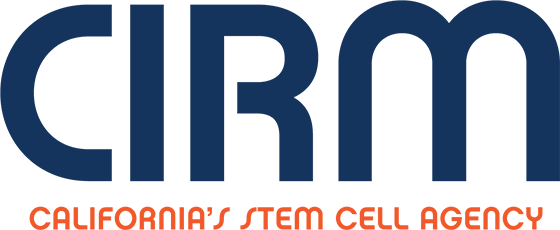 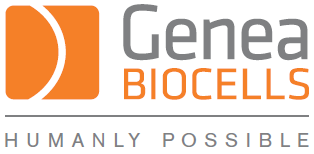 